PROYECTO DE LEY No. _____ DE 2018“Por medio del cual se establece la política de atención a los jóvenes rurales y se dictan otras disposiciones”El Congreso de la República de ColombiaDECRETA: CAPÍTULO IOBJETO Y PRINCIPIOS DE INTERPRETACIÓN Artículo 1. Objeto. Atender las necesidades de la población rural joven del territorio nacional con el fin de fortalecer su calidad de vida y actividades productivas rurales, permitiendo su permanencia en el sector rural en condiciones social y económicamente dignas, y contribuyan al desarrollo económico sectorial.Se entiende por joven rural toda persona entre 14 y 35 años de edad, en proceso de consolidación de su autonomía intelectual, física, moral, económica, social y cultural que integra la comunidad rural del territorio nacional, que se dedica a la explotación agropecuaria, forestal, pesquera y/o de desarrollo rural y que tenga la calidad de pequeño o mediano productor conforme a lo establecido en el Decreto 2179 de 2015.Artículo 2. Principios de Interpretación. La presente normatividad debe ser aplicada e interpretada atendiendo a los principios Constitucionales y legales, así como las disposiciones dirigidas a proteger la población rural y las incluidas en tratados internacionales. Servirán además de guía de interpretación los siguientes principios:Actividades productivas rurales: es la explotación agropecuaria, pesquera, acuícola y forestal y aquellas que utilizan los medios y bienes naturales, para la generación de ingresos a la población rural. Enfoque Étnico: Es la inclusión participativa de las autoridades tradicionales y representantes de las comunidades étnicas en la implementación de programas y proyectos desprendidos de esta ley, con el objeto de atender sus usos y costumbres.Enfoque territorial: es el diseño de planes, programas y proyectos atendiendo las características socioculturales, económicas productivas, institucionales y ambientales de cada uno de los territorios.Equidad de Género: es el acceso en condiciones de equidad, a que tienen derecho las mujeres rurales independientemente de su estado civil, relación familiar o comunitaria. Es por ello que se reconoce la labor rural de mujeres y hombre, quienes aportan desde la ámbito productivo, político y social en las regiones a las que pertenecen y cuyo impacto puede redundar en el nivel nacional.Innovación agropecuaria. Introducción de productos, bienes, servicios, procesos y métodos nuevos en el ámbito productivo, de transformación o adecuación de la producción, administrativo, organizacional, financiero y crediticio, informático, de mercadeo y comercialización, que incorporen mejoras significativas en el desempeño del sector agropecuario. Progresividad: es la atención de las necesidades de la población rural, realizando una debida programación del uso de los recursos técnicos y destinación presupuestal, dirigidos a cubrir los requerimientos de vida digna en especial de la población en situación de vulnerabilidad. Seguridad alimentaria: es la disponibilidad suficiente y estable de alimentos, el acceso y el consumo oportuno y permanente de los mismos en cantidad, calidad e inocuidad por parte de todas las personas y que permitan su adecuada utilización biológica, para llevar una vida saludable y activa. Sostenibilidad: es el aprovechamiento de los recursos naturales, buscando la preservación y existencia de los mismos en el presente y en el futuro. Continuidad: es brindada por las garantías económicas, sociales y culturales necesarias que son dadas el contexto.CAPÍTULO IIInstitucionalidad de atención a los jóvenes rurales. Artículo 3. Recursos para la atención la joven rural. Establézcase el 10% de los recursos de los planes, programas y proyectos de las entidades del sector Agropecuario y de Desarrollo rural para la atención de los jóvenes rurales, conforme a los criterios establecidos en esta ley. Artículo 4. Dirección del Joven Rural. Se crea la Dirección del Joven Rural dentro del Ministerio de Agricultura y Desarrollo Rural con las siguientes funciones:Diseñar políticas, planes, programas y proyectos dirigidos a atender a la población rural joven.Coordinar y hacer seguimiento a la asignación de recursos establecidos en el artículo 3 de esta ley, con el fin de garantizar la atención del joven rural. Coordinar con el Ministerio de Educación Nacional el diseño e implementación de planes, programas y proyectos dirigidos a atender y fortalecer las capacidades productivas del joven rural. Propiciar con entidades del nivel nacional y territorial la articulación para la implementación de planes, programas y proyectos integrales agropecuarios y de desarrollo rural para el joven rural.Formular normas e instrumentos de atención diferencial que permitan la atención de las necesidades del joven rural.Consolidar, analizar y suministrar información del avance de la ejecución de las políticas, planes, programas y proyectos de atención al joven rural.Establecer los parámetros para mantener actualizado el censo del joven rural en el país y el estado de atención conforme a esta norma y las demás concordantes. Incentivar y gestionar alianzas de cooperación con entidades de cooperación internacional, gremios y entidades del sector privado dirigidos a potencializar al joven rural y atender sus necesidades en busca promover la permanencia del joven rural en el campo. Promover los programas a su cargo y potencializar los recursos, mediante alianzas o esquemas de cooperación entre el Estado, la comunidad y el sector privado.Las demás que le sean asignadas y que correspondan a la naturaleza de la dependencia.Dandose un valor al campo, demostrando que el campo es una fuente de potencialidad productiva, partir de herramientas, que identifiquen los puntos en que se pueden desarrollarcapacidades en unión con el entorno, y a su vez; fortalecimiento de vías de acceso y garantizar un sistema de comercialización. Que evidencie la vida rural como proyecto de vida, es decir, garantizar los medios suficientes para el desarrollo de los mismos, en articulación con las nuevas tecnologías y el campo.Artículo 5. Sistema de información de atención al joven rural.  El MADR por medio de lo Dirección del Joven Rural creará un sistema de atención que permita hacer seguimiento a las acciones afirmativas a favor de este grupo poblacional. El sistema de información será alimentado por las entidades sectoriales, las relacionadas en esta norma, los departamentos y municipios. Con el fin de apoyar a los CONSEA y CMDR en su programación presupuestal para atención de los pobladores rurales y del joven rural, el MADR informará a las alcaldías sobre los avances en la atención a este grupo poblacional que registre en su sistema de información.  Artículo 6. Participación en el Consejo Superior de Sistema Nacional de Innovación Agropecuaria –SINA-. Modifíquese el número 13 del artículo 8 de la Ley 1876 de la siguiente forma:“13. Seis representantes de los productores agropecuarios, uno será́ el Presidente de la Sociedad de Agricultores de Colombia - SAC o su Vicepresidente Delegado, un representante de las Organizaciones Comunitarias, un representante de las Comunidades Indígenas, un representante de las Comunidades Negras, Afrodescendiente Raizales y Palenqueros – NARP, una representante de la mujer Rural y un representante del Joven Rural que hubiera cumplido la mayoría de edad. Estos cinco últimos representantes serán elegidos por sus organizaciones, según los criterios y procedimientos establecidos en la reglamentación de la presente Ley.”CAPÍTULO IIIAtención a la población rural joven para aumentar su calidad de vidaArtículo 7. Habilitación para el acceso a subsidios agropecuarios y de desarrollo rural. La Dirección del Joven Rural coordinará con las entidades competentes, la identificación del joven rural entre los 16 y 28 años que hubieran sido beneficiarios del programa de subsidio de Vivienda de Interés Social Rural –VIS Rural-, Acceso a Tierras y otros dentro del núcleo familiar diferente al propio, con el fin de habilitarlo para acceder a estos en una postulación propia. Artículo 8.  Acceso a tierras. Priorícese en los programas de acceso a tierras el joven rural entre 16 y 28 años, con el fin de garantizar el activo productivo ya sea de forma individual o asociativo. Artículo 9. Vivienda Social Rural. Priorícese al joven rural en los programas de Subsidio de Vivienda de Interés Social Rural –VIS Rural entre los 16 y 28 años, que hubieran constituido su propio núcleo familiar con el fin de garantizar el acceso una vivienda digna.  Con este fin la Comisión Intersectorial deberá creará un programa que permita el acceso a la VIS Rural por el joven rural.Artículo 10. Educación para el joven rural.  El Ministerio de Agricultura y Desarrollo Rural, por medio de la Dirección del Joven Rural, coordinará con el Ministerio de Educación la creación de un programa que permita el fortalecimiento de las capacidades productivas, manejo asociativo, contabilidad, rentabilidad de inversión, administración de cultivos, y los relacionados con las actividades productivas agropecuarias y desarrollo rural.  Parágrafo 1. El MEN adicionalmente incluirá en la asignatura que sea pertinente en los grados 9º, 10º y 11º de los colegios rurales y técnicos agropecuarios la temática de sensibilización rural que ayude a los estudiantes a comprender las consecuencias de migrar a los centros urbanos, los beneficios de retornar al medio rural y su importancia para el desarrollo del país. En este mismo sentido, se debe propiciar una estrategia de autoestima rural que comprenda: un empoderamiento del estilo de vida rural y a su vez, reconocimiento del resto de la sociedad, la sensibilización del trabajo del campo y sus potencialidades, así como el valor de las capacidades que pueden ser construcciones tradicionales locales o bien, formadas desde la academia.   Artículo 11. Educación de saberes tradicionales.  El Ministerio de Agricultura y Desarrollo Rural, por medio de su Dirección del Joven Rural, coordinará con el Ministerio de Educación y en articulación con las organizaciones campesinas y rurales, la creación de un programa la transmisión de prácticas y saberes rurales, con el fin de continuar su aplicación en las actividades agropecuarias, piscícola y forestales, siempre y cuando estas prácticas tradicionales contribuyan con la protección del medio ambiente.  Para lo anterior las entidades competentes y las organizaciones campesinas debe hacer un encadenamiento de saberes que garanticen el intercambio de conocimiento, sacando provecho de las dificultades para el fortalecimiento de las capacidades del joven rural, por medio de tres ejes: el saber-ser; el saber-saber y el saber-hacer. En este sentido se tendrán como objetivos:  la identificación del talento local para el fortalecimiento del conocimiento; el intercambio de experiencias entre pares, que pueden ser grupos metodológicos, prácticos y/o complementarios; y el encadenando a la academia formal, para garantizar la multiplicación de formación y la reivindicación del saber tradicional.CAPÍTULO IVDesarrollo Productivo Artículo 12. Atención Integral en actividades productivas rurales. La Agencia de Desarrollo Rural –ADR-, crearán los programas para el joven rural dirigidos a atender actividades de explotación agropecuario, pesquero y forestal, así como rurales que permitan la generación de ingresos diferentes a la explotación de minerales. Los programas estarán dirigidos al acceso de activos productivos, asistencia técnica, adecuación de tierras, comercialización, y asociatividad. Parágrafo 1. Estos programas incluirán la atención a jóvenes que no tengan tierras o que las tengan prestada o cedida por su núcleo familiar.Parágrafo 2. Estos proyectos serán financiados con el 10% de la destinación presupuestal de la Entidad conforme a lo consagrado con el artículo 3 de esta ley, sin perjuicio de recursos adicionales que desee destinar para la atención de los jóvenes rurales. Artículo 13. Acceso al sistema financiero. El Fondo para el Financiamiento del Sector Agropecuario –FINAGRO- en articulación con La Dirección del Joven Rural, crearán una línea de cuenta bancaría que atienda las particularidades del joven rural. De igual forma creará una línea de crédito dirigida al joven rural, con el fin de financiar actividades de explotación agropecuaria, forestal, pesquera, acuícola y de desarrollo rural diferente a la explotación de minerales que sean iniciativa delos jóvenes rurales objeto de esta ley. Artículo 14. Servicio de Extensión Agropecuaria para el joven rural. Conforme a las competencias establecidas por la ley 1876 de 2017, los municipios y distritos crearán un programa especial de extensión agropecuaria para atender las necesidades diferenciales del joven rural. Para ello requerirá conocer el número de jóvenes rurales que cuentan con su propia actividad de explotación agropecuaria, forestal, pesquera, acuícola y de desarrollo rural diferente a la explotación de minerales en su territorio.Artículo 15. Subsidio de extensión agropecuaria. Adiciónese el numeral 10 al artículo 28 de la ley 1876 de 2017 de la siguiente forma:“La condición de joven rural entre 16 y 28 años que cumpla las características de pequeño productor.”Artículo 16. Incentivo alianzas productivas para el joven rural. A los medianos y grandes productores que celebren alianzas con asociaciones de jóvenes rurales podrán acceder a beneficios tributarios tales como la conciliación de sanciones e intereses tributarios en retenciones con las administraciones locales. El Gobierno Nacional reglamentará el aspecto en la materia. Artículo 17. Fortalecimiento productivo y gerencial.  Los departamentos y municipios en articulación con el SENA y el MADR, y el apoyo de los gremios interesados, establecerán  líneas de capacitación para el fortalecimiento de la producción y gerencial de actividades del sector rural, dirigido a grupo al joven rural de forma individual o grupal que se encuentren involucrados de forma directa o por medio de su grupo familiar, en la actividad productiva sea de explotación agropecuaria, acuícola, pesquera y forestal o de generación de ingresos rurales diferentes a la explotación minera, con mínimo tres años de experiencia. Este fortalecimiento buscará aumentar la competitividad, sostenibilidad y el acceso a mercados locales e internacionales. Artículo 18. Apoyo al emprendimiento rural. El artículo 40 de la ley 789 de 202 quedará de la siguiente manera: “Fondo Emprender. Créase el Fondo Emprender, FE, como una cuenta independiente y especial adscrita al Servicio Nacional de Aprendizaje, SENA, el cual será administrado por esta entidad y cuyo objeto exclusivo será financiar iniciativas empresariales que provengan y sean desarrolladas por aprendices o asociaciones entre aprendices, estudiantes de 11º de los colegios técnicos agropecuarios o asociaciones entre estudiantes de 11º, practicantes universitarios, profesionales  y que su formación se esté desarrollando o se haya desarrollado en instituciones que para los efectos legales, sean reconocidas por el Estado de conformidad con las Leyes 30 de 1992 y 115 de 1994 y demás que las complementen, modifiquen o adicionen. En el caso de las asociaciones estas tendrán que estar compuestas mayoritariamente por aprendices o estudiantes de 11º de los colegios técnicos agropecuarios cuya iniciativa se encuentre en la producción rural, sin incluir las de explotación de minerales. El Fondo Emprender se regirá por el Derecho privado, y su presupuesto estará conformado por el 80% de la monetización de la cuota de aprendizaje de que trata el artículo 34, así como por los aportes del presupuesto general de la nación, recursos financieros de organismos de cooperación nacional e internacional, recursos financieros de la banca multilateral, recursos financieros de organismos internacionales, recursos financieros de fondos de pensiones y cesantías y recursos de fondos de inversión públicos y privados. Parágrafo 1º. El Gobierno Nacional determinará dentro de los 6 meses siguientes a la promulgación de esta ley, las condiciones generales que sean necesarias para el funcionamiento de este fondo. La decisión de financiación de los proyectos empresariales presentados al Fondo Emprender será tomada por el Consejo Directivo del SENA. Parágrafo 2º. En el caso de que el o los beneficiarios sean estudiantes de 11º de un colegio agropecuario, deberán ingresar a los programas educativos del SENA con el fin de fortalecer su conocimiento empresarial. Para el acceso a los beneficios del Fondo Emprender en proyectos productivos, el o los beneficiados a estos deberán tener la mayoría de edad y dejar constancias sobre el conocimiento de los compromisos que se adquieren en este programa, previa socialización del SENA.”Artículo 19º. Administración presupuestal de los proyectos de proyecto productivos de lo jóvenes rurales. Créase la figura de administración presupuestal que permita acompañar todo el ciclo productivo  de los proyectos dirigido a los jóvenes rurales, cuando este supere la vigencia fiscal, con el fin brindar asesoría e insumos requeridos y asegurar su permanencia tanto en el ciclo productivo como en la actividad rural escogida. Artículo 20º. Ingreso al sistema de seguridad social. Como corresponsabilidad los jóvenes rurales que se beneficien de los programas derivados del artículo 11, 16 y 17 deberán ingresar al sistema de seguridad social un mes después de la fecha que inicie el retorno de la inversión conforme a la programación del proyecto o la línea productiva correspondiente.La vinculación al sistema pensional deberá ser verificado por las entidades responsables de los recursos derivados de los artículos 11, 16 y 17, y su no cumplimiento deberá ser informado a las entidades competentes, sin detrimento de las sanciones que las entidades responsables de los recursos puedan establecer.Exposición de Motivos del Proyecto de Ley “Por medio del cual se establece la política de atención a los jóvenes rurales y se dictan otras disposiciones”Se parte de la necesidad de conceptualizar al joven rural, ya que, a partir del mismo, se facilita la delimitación de objetivos, estrategias y líneas de acción para la realización de proyectos en el campo y a su vez garantizar el relevo generacional.  Para ello, tomaremos el concepto del “enfoque etario” desarrollado por la ONU, donde se evidencian las dinámicas generacionales del joven rural y su entorno. También, se mirarán algunas consideraciones en el tema del joven rural en América Latina del Caribe. Y, por último, se nombrarán algunas experiencias relacionadas con jóvenes rurales en desarrollo de proyectos productivos. La juventud es la clave para las estrategias de desarrollo rural en el mediano y largo plazo. Sin embargo, es pequeño y débil el cuerpo de conocimiento teórico y práctico sobre este aspecto en programas que combatan la pobreza rural, e incluso los mismos programas dirigidos a los jóvenes rurales de América Latina y del Caribe. En los últimos años, se ha adquirido mayor conciencia sobre la contribución de los jóvenes rurales, por su disposición a la innovación y mayores niveles de educación, facilitando procesos integrales de desarrollo rural en América Latina y del Caribe. A pesar que existen varias organizaciones especializadas que poseen larga experiencia de trabajo, son escasos los proyectos generales de desarrollo rural, que, en sus marcos teóricos, estrategias y actividades tomen en cuenta a los jóvenes y sus potenciales aportes al desarrollo, invisibles a los ojos de los de los planificadores y ejecutores de proyectos. Para visibilizar a los jóvenes rurales se necesita un análisis teórico coherente, con el joven rural latinoamericano. Evidenciando como se da ese proceso de transición desde la infancia a la vida adulta dentro de un contexto rural, ayudándole a su vez a las instituciones que trabajan para los jóvenes ya que hace falta una estrategia clara, relacionándolos con procesos económicos y sociales más amplios.El término “juventud” (Becerra, 2002) se definió, para uso estadístico, personas que se encuentran entre los 15 y 24 años en la asamblea de la ONU 1985, que a nivel mundial equivale a más de un billón de jóvenes. En este mismo sentido señaló que  por cada cinco personas en el mundo, una se encuentra en este rango. La distribución de jóvenes en los países en vías de desarrollo como los de América Latina y el Caribe es del 19.5% que corresponde al total de la población mundial, para el año 2000 y se estima que para el 2025 los jóvenes que vivirán en estos países equivaldrán a un 89.9% (CINU, 2018), lo que le da relevancia a planteamiento de la incorporación en las agendas publicas todo el tema de los jóvenes, las necesidades y como potenciar el desarrollo de los países a través de este nicho poblacional. Este rango de edad varía para los jóvenes rurales quienes por las limitaciones de acceso algunos servicios su desarrollo se da de forma tardía. Si bien la ley 1622 de 2013 “Por medio de la cual se expide el estatuto de ciudadanía juvenil y se dictan otras disposiciones” se define al joven en Colombia en un rango de edad entre los 14 y 28 años, en caso de lo jóvenes rurales se considerará entre los 16 y 35 años, conforme a las anotaciones anteriormente señaladas y en consonancia con los estudios internacionales . La ubicación de los jóvenes en el sector rural no los hace ajenos a la tendencia señalado anteriormente. Por tal magnitud, los jóvenes deben ser considerados como la fuente de cambio y a su vez, en el desarrollo de proyectos se deben tener en cuenta como en las campañas de seguridad alimentaria y desarrollo rural del mundo. Según el informe de la ONU (Durston, 1997), el término “juventud” se podría definir como “el momento en que se inicia la etapa de la pubertad y termina con la adopción de responsabilidades y la autoridad del adulto. Donde, las jornadas de juego disminuye y las actividades laborales aumentan, pero, esta delimitación no es suficiente para crear un marco teórico. Y mucho menos, responde a las exigencias del diseño de proyectos integrales de desarrollo”. Es fundamental para la construcción de tal marco realizar un análisis, basado en lo denominado “enfoque etario”, que tome en cuenta los cambios en las relaciones socioeconómicas de una persona de acuerdo a la evolución de su edad. Los tres procesos que influyen, los unos en los otros son: el ciclo de vida de la persona, la evolución del hogar en el que la persona vive y las relaciones intergeneracionales, que surgen en gran medida de la interacción entre el ciclo de vida del hijo o hija y el de la evolución de su hogar de socialización.Bosquejo del enfoque etario que no pretende ser una descripción de la variada y cambiante realidad rural latinoamericana. Es más una herramienta para abordar tal análisis y que debe seguir siendo enriquecida, para dar cuenta de los diversos cambios en marcha de esta realidad; pues los jóvenes rurales vistos como la posibilidad de dar un salto cualitativo en las formas de producción y comercialización, a partir de ventajas comparativas. En la medida, que los jóvenes interactúan con su contexto, se convierten en la constante de la estrategia productiva a través de sus aprendizajes; estas características se evidencian en cuatro grandes ciclos: (1) El ciclo de vida en el mundo rural, (2) la Evolución Cíclica del Hogar Rural, (3) las Relaciones intrageneracionales e intergeneracionales y (4) la Relevancia del Enfoque Etario en Actividades de Desarrollo Rural. A continuación, se hará una descripción de cada uno de ellos. El ciclo de vida en el mundo rural: Lo más importante para el enfoque etario, es la secuencia de etapas del ciclo normal de vida, secuencia que difiere entre personas, aún más, en diferencia de género. Sin embargo, el modelo abstracto, postula la existencia de tres etapas y doce fases juveniles y adultas distintas en el ciclo de vida rural, que son: La etapa de infancia dependiente y sus respectivas fases, la etapa juvenil y la etapa adula. La identificación con esta esquematización, significa que su desarrollo personal éste condicionado en el presente. Sin embargo, toda política pública debe estar enfocada en dos visiones estratégicas de los jóvenes rurales, una referida a la vivencia actual, y la que concierne a su vida a mediano y largo plazo.La Evolución Cíclica del Hogar Rural: En América Latina, es común la conformación de hogares extendidos, es decir, hogares que están conformados por uno o dos jefes de hogar, y a su vez, algún otro pariente generalmente, abuelos, suegros, nueras y nietos. “En la cultura rural latinoamericana, se da una importancia predominante al prestigio que pueda lograr el jefe de hogar, lo que significa que los intereses del hombre, joven o mayor, son determinantes en la estrategia seguida en su hogar, y exigen el apoyo de su mujer e hijos; afortunadamente, las mujeres rurales, especialmente las jóvenes, están empezando a hacer sentir su voz y también sus estrategias. Sin embargo, la preponderancia del jefe masculino no se basa en un modelo inventado por sociólogos teóricos, sino que corresponde a un modelo cultural que se transmite en la socialización rural tradicional” (Durston, 1997).Las estrategias económicas dadas en un hogar rural se dan en dos artistas, por un lado, encontramos las de supervivencia, y por lo otro, las de acumulación, exigiendo a todos los miembros su participación, que son culturalmente definidos y sancionados como obligación ética.  “De acuerdo con el enfoque económico del hogar campesino, éste jerarquiza sus diferentes objetivos económicos y familiares en sus decisiones productivas. La visión del ciclo de desarrollo del hogar también ayuda a entender la forma en que cambian los objetivos extraeconómicos según las etapas de dicha evolución. Así, el objetivo prioritario del jefe de hogar joven es el de la subsistencia/consumo, el de mediana edad se centra en la acumulación/capitalización y, finalmente, el jefe mayor da prioridad al objetivo de maximizar su prestigio, sobre la base de una combinación de riqueza, poder, generosidad y servicio” (Durston, 1997).Las Relaciones intrageneracionales e intergeneracionales: Se evidencian diferentes complejidades sobre el tema de las relaciones en un núcleo familiar rural y sus relaciones de dependencia y dominación que a continuación de exponen: en primer lugar, se evidencia que en familias donde existe un medio productivo, se opta por la división de esa “herencia” para que los jóvenes obtengan su independencia, pero a su vez, los padres con capacidad adquisitiva, de cierta forma siguen dando sustento a éstos nuevos hogares; que, a través del tiempo, estos nuevos núcleos pasan a asumir el sustento de las anteriores generaciones, en una elación recíproca, hasta su muerte; en segundo lugar, en núcleos familiares donde el recurso de la tierra es más escaso y no hay la posibilidad de división, los padres tienden a ser más controladores sobre los jóvenes, ya que, éstos se encuentran en edades productivas y con la capacidad de mejorar la calidad de vida del núcleo familiar; lo que choca directamente, en algunos casos, ya que, a su vez, los jóvenes están en busca de esa ruptura de dependencia y control. Impulsándolos a buscar nuevos horizontes, posibilitados por el poder económico independiente exacerbado por la educación y el trabajo asalariado que traen consigo el cambio cultural; incidiendo directamente a la tendencia de los jóvenes a revelarse del mismo; y en tercer lugar, se evidencia que tanto hombres como mujeres optan por las crecientes oportunidades de trabajos remunerados o la educación, lo que afecta, directamente al sustento social, ya que, jóvenes dispuestos a desarrollar estrategias rurales, no encuentran la facilidad de conformación del núcleo familiar por la evidente deserción del campo. Otro punto álgido de choques generacionales, se evidencia en la medida en que, entre los jóvenes como actores sociales, surge el sentimiento de solidaridad cristalizándose en proyectos generacionales. A través, de su sentimiento de servicio a la comunidad y los nuevos conocimientos de su realidad, les da la oportunidad de dirigir y gestionar nuevas posibilidades para sus hogares y comunidad; aplicando un ideario generacional, basado en ventajas comparativas, siendo su mayor reto, convencer a las generaciones anteriores de estos cambios.  La Relevancia del Enfoque Etario en Actividades de Desarrollo Rural: “En la medida en que se reconoce la importancia de comprender a fondo la realidad que un proyecto de desarrollo rural pretende modificar, adquiere mayor relevancia la potencial contribución del enfoque etario antes esbozado a tal entendimiento y, por ende, al diseño de actividades de desarrollo rural exitosas. (…) Sin embargo, tres actividades claves en las estrategias actuales para superar la pobreza rural son la capacitación, el apoyo a la agricultura familiar y el fortalecimiento de la institucionalidad de la pequeña comunidad rural. En estos temas, una atención especial a los jóvenes puede ser parte de una fórmula exitosa” (Durston, 1997). (Negrilla fueras de texto)En consecuencia de lo anterior hace referencia a lo siguiente: En primer lugar, la capacitación para jóvenes asalariados en agroindustrias, en la cual se da una relación de beneficio mutuo, ya que las empresas al invertir en capacitaciones, los jóvenes adquieren el conocimiento necesario para el desarrollo de sus actividades, y así mismo, el joven rural pude desarrollar con mayor facilidad proyectos productivos. En segundo lugar, en la agricultura familiar y sucesión intergeneracional, los jóvenes rurales coinciden en el ciclo de vida con la etapa de mayor prosperidad de hogar campesino, a su vez, que los padres siguen siendo igualmente productivos. Así, como en temas de sucesión, las relaciones de trabajo familiar condicionan el manejo de la microempresa familiar, generándose una relación costo – beneficio de titulación, ya que, en familias con un mayor nivel de educación aprovechan los créditos para mejorar su productividad. Sin embargo lo anterior también genera tensión en temas de herencia y los jóvenes optan por la emigración del campo; caso contrario a familias en que el nivel educativo no es tan alto, ya que se piensa más en esa pequeña empresa familiar, como la sucesión al trabajo de toda su vida, dándose el fenómeno de herencia anticipada, teniendo ventajas, de titulación en vida y jóvenes capaces de explotar proyectos de vida validos en el medio rural y la disminución de conflictos intergeneracionales.CAUSALES:Las circunstancias propias de países con bajos índices de empleo, así como de ingresos en personas jóvenes, conlleva, la disminución de la población joven en el campo. La tendencia de países latinoamericanos impulsando programas para la reducción de la tasa de fecundidad, viéndose combinadas esas campañas con mayores posibilidades de escolarización y productividad, hacen que en la región se abra un espectro de mayores posibilidades a las poblaciones. Otro factor importante, que explica la disminución de los jóvenes en el campo, son las migraciones del campo a la ciudad por las condiciones precarias propias del campo; lo cual hace que, se den movilizaciones masivas en busca de oportunidades de empleo o de mejores ingresos debido a que la mayoría, a lo largo de su vida se han visto inmersos en el tema del trabajo agrícola evidenciando de primera mano, una actividad dura, mal remunerada y carente de oportunidades, que acompañada de deficiencia de presencia estatal hace, que los jóvenes no se interesen, la ver la vida agrícola poco atractiva. Es común encontrar que dentro de estas migraciones se encuentren jóvenes con altos niveles de educación y capacitación, produciéndose una fuga de recursos humanos, necesarios para mantener los sistemas productivos en las comunidades agrícola, aun para aquellos que desearían quedarse en sus lugares de origen, suele ser difícil debido a la imposibilidad de acceder a recursos productivos básicos como la tierra, agua, créditos, insumos agrícolas y conocimiento sobre prácticas agrícolas mejoradas. (Seiders, 2000, citado en Becerra 2002). A pesar que los jóvenes rurales corresponden a un gran segmento de la población, pocas veces son tomados en cuenta por los planificadores, quienes toman decisiones, el cual, sería el primer paso para que los jóvenes se puedan convertir en participantes importantes en el desarrollo de estrategias nacionales referentes a la agricultura y al desarrollo rural, garantizando así, la permanencia de ese capital humano, en las comunidades de su origen, encadenándolos al sistema económico, institucional, social y ambiental.Se argumenta desde la sociología clásica (Kessler, 2002) que los efectos de la modernización serían la deconstrucción del espacio de lo rural hasta su desaparición, por lo cual, el destino de los jóvenes rurales, es la migración, así, las dinámicas de visibilización del conflicto de los mismos, no es clara como problemática social, esto debido a que cuentan con pocos espacios de moratoria social que caracteriza a la juventud. Lo anterior se debe a que ralamente no hay una vasta conceptualización del joven rural, sino, más bien una unión de ambos términos y la asociación con trabajos agrícolas, razones familiares o laborales, que los vinculan directamente al mundo agrícola. EXPERIENCIAS:	En primer lugar, se nombrará la experiencia que se viene dando dentro del marco de cooperación del Ministerio de Agricultura y Desarrollo Rural, la Agencia Nacional de Tierras y la Federación Nacional de Cafeteros, brindando condiciones para el desarrollo de su proyecto de vida como emprendedores y empresarios del campo, así como identificando y caracterizando a la población cafetera beneficiada, garantizando el relevo generacional y con el cumplimiento de los requerimientos legales. Para fomentar el acceso a la tierra de los jóvenes caficultores, se les bridará créditos, asistencia técnica y condiciones necesarias para el desarrollo de sus proyectos productivos. Además de buscar un fomento que contribuya a la adjudicación directa, subsidio integral y crédito especial de tierras. En segundo lugar, Por medio de ProcaSur, una entidad creada como estrategia de cooperación Sur-Sur lleva a cabo acciones en en África, Asia y América Latina con sede en chile, encargada de difundir herramientas y metodologías enfocados en actores públicos y privados que luchan contra la pobreza rural. Partiendo de este lineamiento, se analizan las experiencias de proyectos productivos en el campo colombiano y otros fortalecimientos juveniles, implementa una propuesta que fue presentada en el Ministerio de Agricultura y el SENA aprobada en el 2012, con el fin de recrear una experiencia exitosa en el municipio de la Dorada, Caldas, con el fin de formar la Red Nacional de Jóvenes Rurales, que cuenta con la  formulación y ejecución de proyectos productivos que vayan en pro del desarrollo rural del campo colombiano. Para ello se inició el fortalecimiento de la Red Nacional de Jóvenes la cual cuenta con una organización nodal de la siguiente manera: 1 gestor local, 1 gestor departamental y un circulo general conformado por 14 jóvenes representantes nacionales. Cuenta con nodos presentes en 27 departamentos, los cuales tiene siete líneas temáticas de acción: (1) Formación humana, (2) incidencia política, (3) medio ambiente, (4) comunicaciones, (5) entidad cultural, (6) gestión y finanzas y (7) emprendimiento. CIFRAS:Se estima que en Colombia para el 2015 los jóvenes entre los 14 y 28 años que habitan zonas rurales la cifra es de 2.6 millones, es decir 24.5% del total de la población rural. Lo que preocupa de estas cifras, es que a diferencia de un joven que habita en la parte urbana, un joven rural por su parte no cuenta con la misma oferta de servicios y programas dando como resultado que un estimado del 12% de jóvenes rurales migra a los centros urbanos en busca de oportunidades para su vida futura (Rimisp, 2017).Según la encuesta de Calidad de Vida –ECV- de 2015, en el diagnostico encontrado para los años 2005 y 2012 la población joven rural disminuyo 1.5 puntos porcentuales, aunque en la población urbana también se evidenció una disminución de 0.9 puntos porcentuales.  Se estima que hacia el 2050, en el mismo diagnostico que la población joven rural tendrá una disminución del 20% (Rimisp, 2017).Si bien la pobreza a nivel nacional viene disminuyendo sostenidamente para las zonas urbanas como para las zonas rurales, la tendencia de reducción es de 1.3 frente a un 1.6 respectivamente, la brecha existente podría sostenerse en la medida que, en las zonas rurales, el acceso a bienes y servicios continúa siendo escasa.Otra variable que se encuentran en conflicto, es la del nivel de educación de los jóvenes rurales, que se encuentran en desventaja para continuar con su ciclo de formación, ubicándose para el 2015 en personas de 14 años con un 11% de analfabetismo en lo rural y en lo urbano con un 3.3%, logrando que sólo el 21% de los jóvenes rurales termine la educación media y solo un 6% continua con una educación postsecundaria, de los que continúan con su proceso solo el 44% obtiene un título técnico o tecnólogo y solo el 6% un título universitario. (Rimisp, 2017).Gráfico 1.  Tasa de asistencia escolar de población nacional entre los 5 a 24 años 2015-2016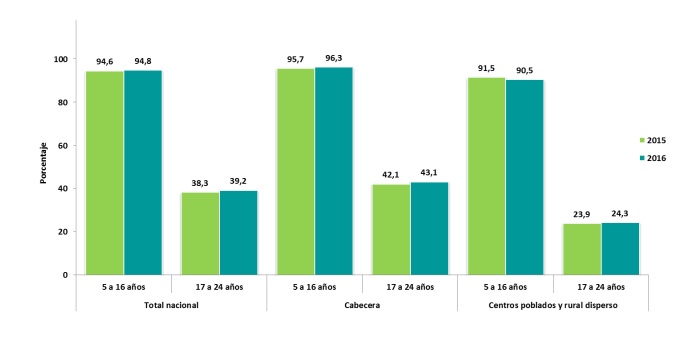 Gráfico 1.  Tasa de asistencia escolar de población nacional entre los 5 a 24 años 2015-2016Fuente: Boletín Técnico – DANE - GEIHLa tendencia de las jóvenes rurales a migrar hacia la ciudad es de un 53%, de las cuales el 31.3% lo hace con fines laborales, el 21.8% con miras a la educación superior; pero lo que llama la atención es que 28% de la migración de las jóvenes lo hacen por amenazas o riesgo hacia su vida, liberad o integridad física. Lo que demuestra que, la migración del campo se da por una transversalidad de necesidades que afectan directamente el desarrollo rural colombiano.Gráfico 2. Incidencia de pobreza e indigencia entre jóvenes rurales según sexo 2015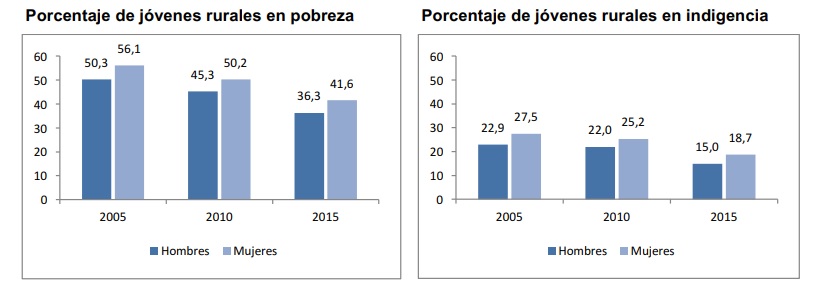 Fuente: Boletín Técnico – DANE - GEIHPara el 2015, las jóvenes rurales que viven en indigencia son de 15.0% para hombres y para las mujeres de 18,7% evidenciando esto una necesidad permanente de atender especialmente a la mujer rural en todas sus edades. Por otra parte los índices de pobreza de los jóvenes rurales es del 36,3% para hombres y del 41,6% que aunado a anterior da una tasa del más del 50% de jóvenes rurales con limitaciones desarrollo de vida digna. Bibliografía¿Qué significa "jóvenes" para las Naciones Unidas y cómo son diferenciados de los niños?, juventud naciones unidas, 2018, recuperado de: http://www.cinu.mx/minisitio/UNjuventud/preguntas_frecuentes/Boletín Técnico: Encuesta Nacional de Calidad de Vida, DANE, 2016, pp.52, recuperado de: http://www.dane.gov.co/files/investigaciones/condiciones_vida/calidad_vida/Boletin_Tecnico_ECV_2016.pdfConsideraciones sobre la Juventud Rural de América Latina y el Caribe, Cristián Becerra, Santiago de Chile, 2002, pp. 16, recuperado de:http://www.fediap.com.ar/administracion/pdfs/Consideraciones%20sonbre%20la%20Juventud%20Rural%20en%20Am%C3%A9rica%20Latina%20.pdfDiagnóstico de la Juventud Rural en Colomba, Inclusión Social y Desarrollo, Centro Latinoamericano para el Desarrollo Rural, 2017, recuperado de: https://rimisp.org/wp-content/files_mf/1503000650Diagn%C3%B3sticodelajuventudruralenColombia.pdfEl panorama de la Juventud Rural en Colombia, Inclusión Social y Desarrollo, Centro Latinoamericano para el Desarrollo Rural, 2017, recuperado de: https://rimisp.org/noticia/el-panorama-de-la-juventud-rural-en-colombia/Estado del Are de la Investigación sobre Juventud Rural en América Latina - Gabriel Kessler, 2005, pp. 48, recuperado de: http://juventudruralemprendedora.procasur.org/wp-content/uploads/2013/08/060100-Estado-del-arte-de-la-investigacio%CC%81n-sobre-Juventud-Rural-Kessler.pdfJuventud y desarrollo rural: Marco Conceptual y Contextual, John Durston – Naciones Unidas – Comisión Económica para América Latina y el Caribe, 1997, pp. 48, recuperado de: https://repositorio.cepal.org/bitstream/handle/11362/6257/1/S9800085_es.pdfLa investigación social sobre juventud rural en América Latina. Estado de la cuestión de un campo en conformación. Gabriel Kessler, revista Colombiana de Educación, Universidad Pedagógica Nacional Bogotá, Colombia, núm. 51, julio-diciembre, 2006, pp. 16-39, recuperado de: http://www.redalyc.org/pdf/4136/413635245002.pdfLas Jóvenes Rurales en Colombia, Inclusión Social y Desarrollo, Centro Latinoamericano para el Desarrollo Rural, 2017, recuperado de: https://rimisp.org/noticia/las-jovenes-rurales-en-colombia/MinAgricultura fomenta el acceso a tierras a 20 mil jóvenes cafeteros, noticias MinAgricultura, 20118, recuperado de: https://www.minagricultura.gov.co/noticias/Paginas/MinAgricultura-fomenta-el-acceso-a-tierras-a-20-mil-j%C3%B3venes-cafeteros-.aspxProcaSur, antecedenes, 2018, recuperado de: http://www.procasur.org/nosotros/antecedentes